            ΕΛΛΗΝΙΚΗ ΔΗΜΟΚΡΑΤΙΑ                                                               ΠΕΡΙΦΕΡΕΙΑ ΚΕΝΤΡΙΚΗΣ ΜΑΚΕΔΟΝΙΑΣ                      Π.Ε. ΗΜΑΘΙΑΣ 				 ΔΗΜΟΣ ΗΡΩΙΚΗΣ ΠΟΛΕΩΣ  ΝΑΟΥΣΑΣ				ΑΠΟΣΠΑΣΜΑΑπό το Πρακτικό της αριθμ. 26ης – 21/07/2023    Δημόσιας ΤακτικήςΣυνεδρίασης της Οικονομικής Επιτροπής του Δήμου Η.Π. ΝάουσαςΑριθμός  Απόφασης   235/2023ΘΕΜΑ: 9η Αναμόρφωση  Προϋπολογισμού έτους 2023  Δήμου Η.Π. Νάουσας (Ο.Υ.) – Εισήγηση στο Δημοτικό ΣυμβούλιοΣτη Νάουσα  και στο Δημοτικό Κατάστημα, σήμερα στις  21 Ιουλίου    του έτους 2023,  ημέρα της εβδομάδας  Παρασκευή      και ώρα 11:00  π.μ. συνήλθε σε   δημόσια τακτική Συνεδρίαση η Οικονομική Επιτροπή, ύστερα από τη με αρ. πρωτ.   18673/17-07-2023 έγγραφη πρόσκληση της Προέδρου, που δόθηκε στον κάθε σύμβουλο σύμφωνα με τις διατάξεις του άρθρου 75 του Ν.3852/2010 (ΦΕΚ Α' 87) «Νέα Αρχιτεκτονική της Αυτοδιοίκησης και της Αποκεντρωμένης Διοίκησης – Πρόγραμμα Καλλικράτης», όπως αντικαταστάθηκε από το άρθρο 77 του Ν. 4555/18 και ισχύει σήμερα .Αφού διαπιστώθηκε ότι υπάρχει νόμιμη απαρτία (άρθρο 75 του Ν.3852/10), δεδομένου ότι σε σύνολο εννέα (9) μελών ήταν παρόντα (δια ζώσης) τα πέντε  (5)  μέλη:	                 ΠΑΡΟΝΤΕΣ				                     	ΑΠΟΝΤΕΣ1)	Μπαλτατζίδου Θεοδώρα  (Πρόεδρος)                         1) Βαλσαμίδης Σταύρος                                                                                                                     2)	Λακηνάνος Αγγελάκης                                                 2) Δολδούρης Θεόδωρος3)        Καραγιαννίδης Αντώνιος                                              3) Τσέλιος Σταύρος4)	Τασιώνας Γεώργιο                                                       4) Θανασούλης Δημήτριος5)         Αδαμίδης Παύλος                                    Οι οποίοι δεν προσήλθαν αν και νόμιμα προσκλήθηκανΣτη συνεδρίαση ήταν παρούσα και η Ανθοπούλου Μυρούλα υπάλληλος του Δήμου για την τήρηση των πρακτικών.             Η Πρόεδρος κήρυξε την έναρξη της δημόσιας τακτικής   συνεδρίασης και εισηγούμενη το 4ο   θέμα ,    της ημερήσιας διάταξης για την: «9η Αναμόρφωση  Προϋπολογισμού  έτους 2023  Δήμου Η.Π. Νάουσας (Ο.Υ.) – Εισήγηση στο Δημοτικό Συμβούλιο», ανέφερε την από 17/7/2023 εισήγηση του Οικονομικού Τμήματος της Δ/νσης Οικονομικών Υπηρεσιών  η οποία έχει ως εξής:Σύμφωνα με την παραγρ.1 & 2 του άρθρου 77 Ν. 4172/2013 όπως αντικατ/κε με το άρθρο 189 του Ν. 4555/18, ΦΕΚ-133 Α/19-7-18 όπου ορίζονται τα εξής: «1. Με κοινή απόφαση των Υπουργών Οικονομικών και Εσωτερικών που εκδίδεται τον Ιούλιο κάθε έτους, ύστερα από γνώμη της Κεντρικής Ένωσης Δήμων Ελλάδας (ΚΕΔΕ), παρέχονται οδηγίες για την κατάρτιση, εκτέλεση και αναμόρφωση του προϋπολογισμού των δήμων και ρυθμίζεται κάθε άλλο σχετικό θέμα για την εφαρμογή των επόμενων παραγράφων. Με όμοια απόφαση, μπορεί επίσης να καθορίζονται ανώτατα όρια για την εκτίμηση των ιδίων εσόδων ή επιμέρους ομάδων τους που εγγράφονται στον προϋπολογισμό και ορίζονται τα ίδια έσοδα ή ομάδες αυτών. 2. Ο προϋπολογισμός καταρτίζεται με βάση τις οδηγίες που παρέχονται ετησίως με την κοινή απόφαση των Υπουργών Οικονομικών και Εσωτερικών της παραγράφου 1 και ύστερα από αιτιολογημένη εισήγηση της Οικονομικής Υπηρεσίας του δήμου, για το εκτιμώμενο ύψος εσόδων και ιδίως των ιδίων εσόδων, σύμφωνα με τις οδηγίες αυτές.» εκδόθηκε η Κ.Υ.Α.49039/25-07-22 (ΦΕΚ/3976 Β):  «Παροχή οδηγιών για την κατάρτιση του προϋπολογισμού των δήμων, οικονομικού έτους 2023 –μερική τροποποίηση της υπ’ αριθμ. 7028/2004 (Β΄ 253) απόφασης» Στην παραγρ 5 του άρθρου 77 Ν. 4172/2013 όπως αντικατ/κε με το άρθρο 189 του Ν. 4555/18, ΦΕΚ-133 Α/19-7-18  ορίζεται ότι ότι η εκτελεστική επιτροπή, στο πλαίσιο των αρμοδιοτήτων της που αφορούν την προετοιμασία κατάρτισης του προϋπολογισμού, καταθέτει το προσχέδιο αυτού στην οικονομική επιτροπή. Για τη σύνταξη του προσχεδίου, η εκτελεστική επιτροπή συγκεντρώνει και αξιολογεί τυχόν προτάσεις των υπηρεσιών του δήμου, καθώς και τη γνώμη της επιτροπής διαβούλευσης του άρθρου 76 του ν. 3852/2010. Η μη διατύπωση γνώμης επί του προϋπολογισμού από την επιτροπή διαβούλευσης, δεν κωλύει τη σύνταξη του προσχεδίου αυτού από την εκτελεστική επιτροπή. Εάν το προσχέδιο δεν καταρτιστεί ή δεν υποβληθεί εμπρόθεσμα στην οικονομική επιτροπή, τότε καταρτίζεται από αυτήν. Η εκτελεστική επιτροπή και η επιτροπή διαβούλευσης διατυπώνουν τη γνώμη τους, μόνο κατά το στάδιο κατάρτισης του προϋπολογισμού και δεν απαιτείται εκ νέου γνωμοδότησή τους για όποιες αναμορφώσεις του ακολουθήσουν.Η αναμόρφωση του προϋπολογισμού αποτελεί ουσιαστικά τροποποίηση της απόφασης με την οποία ψηφίζεται αυτός. Ως εκ τούτου, για τις αναμορφώσεις ακολουθείται η ίδια διαδικασία που ακολουθείται για την ψήφιση του προϋπολογισμού, συμπεριλαμβανομένων των διατάξεων των παρ. 8 & 9 του άρθρου 77 του ν. 4172/2013, όπως πλέον ισχύουν. Συνεπώς, κατατίθενται προς ψήφιση και εναλλακτικές προτάσεις, εφόσον υπάρχουν τέτοιες. Τα ανωτέρω ισχύουν υπό την επιφύλαξη της διάταξης της παρ. 5 του ίδιου άρθρου «Η εκτελεστική επιτροπή και η επιτροπή διαβούλευσης διατυπώνουν τη γνώμη τους, μόνο κατά το στάδιο κατάρτισης του προϋπολογισμού και δεν απαιτείται εκ νέου γνωμοδότησή τους για όποιες αναμορφώσεις του ακολουθήσουν». (ΥΠ.ΕΣ. εγκ.108/72349/16.10.2019)          Σύμφωνα με το αρ.πρωτ.1298/12-2-15 έγγραφο της Αποκεντρωμένης Διοίκησης Μακεδονίας - Θράκης και τις διατάξεις του άρθρου 77 παρ.4 του Ν.4172/2013 η οικονομική επιτροπή πρέπει να εισηγείται τις αναμορφώσεις του Προϋπολογισμού προς το Δημοτικό Συμβούλιο όπως εισηγείται το σχέδιο του Προϋπολογισμού.	      Λαμβάνοντας υπόψη το με αρ. αρ. πρωτ. 9064/20-1-2023 έγγραφο της Αποκεντρωμένης Διοίκησης Μακεδονίας – Θράκης με το οποίο εγκρίθηκε η υπ.αριθμ. 159/2022 απόφαση του Δημοτικού Συμβουλίου «Έγκριση ή μη Προϋπολογισμού και Ολοκληρωμένου Πλαισίου Δράσης (Ο.Π.Δ.) έτους 2023»» η Οικονομική Υπηρεσία εισηγείται προς το Δ.Σ. την αναμόρφωση του Προϋπολογισμού έτους 2023 με ποσά που μεταφέρονται από το αποθεματικό αναλυτικά ως εξής:ΩΣ ΠΡΟΣ ΤΑ ΕΣΟΔΑΩΣ ΠΡΟΣ ΤΑ ΕΞΟΔΑ   Ακολούθως η Πρόεδρος κάλεσε τα μέλη να αποφασίσουν σχετικά.Ο  κ. Λακηνάνος τοποθετήθηκε ως εξής: Αφορά κυρίως ως προς τα έσοδα επιχορηγήσεις εκλογικής αποζημίωσης  εργαζομένων  και του κέντρου  κοινότητας  και ως προς τα έξοδα  κωδικούς αποζημιώσεων εργαζομένων  και ασφαλιστικών εισφορών, αιρετών. Η διαφωνία μας είναι στο τοκοχρεωλύσια  δανείων τραπεζών  που όμως υπάρχει μείωση ,  και στα  έξοδα  πιστοποιημένος συστήματος  διαχείρισης με μικρό ποσό όμως 1240εθυρώ.Ερωτήματα υπάρχουν για τη Μίσθωση λυχνίας κινηματογραφικής μηχανής  προβολής  που επιλέγεται της  αγοράς. Τέλος σωστή η Προμήθεια ηλεκτρονικού εξοπλισμού για το Πολιτιστικό Κέντρο της Σχολής Αριστοτέλους, Ωστόσο όμως οι υπηρεσίες του Δήμου έχουν παρωχημένο ηλεκτρονικό εξοπλισμό που δυσχεραίνει το έργο τους και απαιτείται αλλαγή, π.χ. στην τοπογραφική υπηρεσία και ΥΔΟΜ . Από τα παραπάνω συμπεραίνεται ότι συμφωνούμε με την συντριπτική πλειοψηφία  κωδικών,  τα ποσά των οποίων  αποτελούν το 95% του τροποποιούμενο προϋπολογισμού και λέμε ναι Τα μέλη ψήφισαν ως εξής:Ναι ψήφισαν  όλα τα παρόντα μέλη. Η Οικονομική Επιτροπή λαμβάνοντας υπόψηΤην εισήγηση της προέδρου.Την από 17/07/2023 εισήγηση του Οικονομικού Τμήματος της Δ/νσης Οικονομικών Υπηρεσιών Την 159/2022 απόφαση του Δημοτικού Συμβουλίου και την υπ’ αριθ. 9604/20-1-2023 απόφαση του Συντονιστή  Αποκεντρωμένης Διοίκησης Μακεδονίας-Θράκης για την επικύρωση του Προϋπολογισμού έτους 2023 του Δήμου Η.Π. Νάουσας.Την  Κ.Υ.Α.49039/25-07-22 (ΦΕΚ/3976 Β):  «Παροχή οδηγιών για την κατάρτιση του προϋπολογισμού των δήμων, οικονομικού έτους 2023 –μερική τροποποίηση της υπ’ αριθμ. 7028/2004 (Β΄ 253) απόφασης»Την  Κ.Υ.Α με αρ. 43160/ 15.5.23 –ΦΕΚ 3204/τεύχος ΒΤο άρθρο 189 του Ν. 4555/18, ΦΕΚ-133 Α/19-7-18Το άρθρο 72 του Ν 3852/2010 όπως τροποποιήθηκε και ισχύειΤο αποτέλεσμα της φανερής ψηφοφορίαςΑΠΟΦΑΣΙΖΕΙ ΟΜΟΦΩΝΑΣυντάσσει την 9η Αναμόρφωση του προϋπολογισμού    του Δ. Ηρωικής Πόλεως Νάουσας έτους  2023 (Ο.Υ.) ,  όπως εμφανίζεται στον ανωτέρω πίνακα και σύμφωνα με την   εισήγηση της Υπηρεσίας,   και εισηγείται την απόφαση αυτή στο Δημοτικό Συμβούλιο  προς έγκριση και λήψη σχετικής απόφασης.Η απόφαση αυτή πήρε αύξοντα αριθμό  235/2023Αφού αναγνώστηκε το πρακτικό αυτό υπογράφεται ως ακολούθωςΑΚΡΙΒΕΣ ΑΝΤΙΓΡΑΦΟΗ ΠΡΟΕΔΡΟΣ                                                          ΜΠΑΛΤΑΤΖΙΔΟΥ ΘΕΟΔΩΡΑΑΥΞΗΣΗ ΚΩΔΙΚΟΥ ΕΣΟΔΟΥ06.00.1219.011Επιχορήγηση για την εκλογική αποζημίωση των ειδικών εκλογικών συνεργείων που θα απασχοληθούν για την αντιμετώπιση των εκτάκτων αναγκών κατά την προπαρασκευή ,διεξαγωγή ,συγκέντρωση, μετάδοση και έκδοση  και διεξαγωγή των αποτελεσμάτων  των εκλογών  Αφορά   ποσό της επιχορήγησης για την εκλογική αποζημίωση των ειδικών εκλογικών συνεργείων που  απασχολήθηκαν για την αντιμετώπιση των εκτάκτων αναγκών κατά την προπαρασκευή ,διεξαγωγή ,συγκέντρωση, μετάδοση και έκδοση  και διεξαγωγή των αποτελεσμάτων  των εκλογών  της 25/06 /23. σύμφωνα με την ΚΥΑ 54350/ 21.6.23 –ΦΕΚ 39694/τεύχος Β΄  (μέγιστος αριθμός απασχολου-μένων: 102) Ποσό ανά άτομο σύμφωνα με την ΚΥΑ 54600/2023 (Φ.Ε.Κ. 4005 Β /22-6-23):180,00 €                       Συνολικό Ποσό 102Χ180= 18.360,00  Αντίστοιχη αύξηση κωδικών εξόδων: 02.10.6012 & 02.10.6022 Το ποσό δεν επηρεάζει την ομάδα Ι  18.360,00ΣΤΟ ΑΠΟΘΕΜΑΤΙΚΟΑΥΞΗΣΗ ΚΩΔΙΚΟΥ ΕΣΟΔΟΥ06.00.1321.021Επιχορήγηση για Κέντρο Κοινότητας Δήμου Η.Π.Νάουσας  επιχειρ. Πρόγραμμα Κεντρική Μακεδονία 2014-2020)Αύξηση του κωδικού σύμφωνα με το αρ.πρωτ. 18261/12.07.23 έγγραφο του Αυτοτελές τμήματος Κοινωνικής Προστασίας, Παιδείας και Πολιτισμού. Αντίστοιχη αύξηση κωδικών εξόδων: 02.60.6463.001 & νέου κωδ.02.60.7135.001 Το ποσό δεν επηρεάζει την ομάδα Ι     7.792,06ΣΤΟ ΑΠΟΘΕΜΑΤΙΚΟΘα πρέπει να επισημανθεί ότι με τις παραπάνω μεταβολές που γίνονται στους κωδικούς εσόδων δεν αυξάνεται  το  ανώτατο επιτρεπόμενο όριο του συνολικού αθροίσματος της Ομάδας Ι  : 4.750.235,89 €Θα πρέπει να επισημανθεί ότι με τις παραπάνω μεταβολές που γίνονται στους κωδικούς εσόδων δεν αυξάνεται  το  ανώτατο επιτρεπόμενο όριο του συνολικού αθροίσματος της Ομάδας Ι  : 4.750.235,89 €Θα πρέπει να επισημανθεί ότι με τις παραπάνω μεταβολές που γίνονται στους κωδικούς εσόδων δεν αυξάνεται  το  ανώτατο επιτρεπόμενο όριο του συνολικού αθροίσματος της Ομάδας Ι  : 4.750.235,89 €Θα πρέπει να επισημανθεί ότι με τις παραπάνω μεταβολές που γίνονται στους κωδικούς εσόδων δεν αυξάνεται  το  ανώτατο επιτρεπόμενο όριο του συνολικού αθροίσματος της Ομάδας Ι  : 4.750.235,89 €Θα πρέπει να επισημανθεί ότι με τις παραπάνω μεταβολές που γίνονται στους κωδικούς εσόδων δεν αυξάνεται  το  ανώτατο επιτρεπόμενο όριο του συνολικού αθροίσματος της Ομάδας Ι  : 4.750.235,89 €Θα πρέπει να επισημανθεί ότι με τις παραπάνω μεταβολές που γίνονται στους κωδικούς εσόδων δεν αυξάνεται  το  ανώτατο επιτρεπόμενο όριο του συνολικού αθροίσματος της Ομάδας Ι  : 4.750.235,89 €ΣΥΝΟΛΙΚΑ Οi ΠΑΡΑΠΑΝΩ ΚΩΔΙΚΟi  ΑΥΞΑΝΟΥΝ  ΩΣ ΠΡΟΣ ΤΑ ΕΣΟΔΑ  ΤΟ ΑΠΟΘΕΜΑΤΙΚΟ ( +26.152,06)  ΣΥΝΟΛΙΚΑ Οi ΠΑΡΑΠΑΝΩ ΚΩΔΙΚΟi  ΑΥΞΑΝΟΥΝ  ΩΣ ΠΡΟΣ ΤΑ ΕΣΟΔΑ  ΤΟ ΑΠΟΘΕΜΑΤΙΚΟ ( +26.152,06)  ΣΥΝΟΛΙΚΑ Οi ΠΑΡΑΠΑΝΩ ΚΩΔΙΚΟi  ΑΥΞΑΝΟΥΝ  ΩΣ ΠΡΟΣ ΤΑ ΕΣΟΔΑ  ΤΟ ΑΠΟΘΕΜΑΤΙΚΟ ( +26.152,06)  ΣΥΝΟΛΙΚΑ Οi ΠΑΡΑΠΑΝΩ ΚΩΔΙΚΟi  ΑΥΞΑΝΟΥΝ  ΩΣ ΠΡΟΣ ΤΑ ΕΣΟΔΑ  ΤΟ ΑΠΟΘΕΜΑΤΙΚΟ ( +26.152,06)  26.152,0626.152,06ΑΥΞΗΣΗ ΚΩΔΙΚΟΥ ΕΞΟΔΟΥ02.00.6117.024Eτήσια  Επιθεώρηση επιτήρησης από διαπιστευμένο Φορέα για το πιστοποιημένο σύστημα διαχείρισης  ISO 9001:2015Αύξηση του κωδικού σύμφωνα με το από 29/6/23 έγγραφο  της Γενικής Γραμματέας. Διαμορφ. Προυπολ.23: 7.440,00  Δεσμευθέντα:0,00    1.240,00ΑΠΟ ΤΟ ΑΠΟΘΕΜΑΤΙΚΟΑΥΞΗΣΗ ΚΩΔΙΚΟΥ ΕΞΟΔΟΥ02.00.6122Αποζημίωση και έξοδα κίνησης Δημοτικών Συμβούλων  (αρθρο 140 ΚΔΚ)Αύξηση του κωδικού για την αποζημίωση και έξοδα κίνησης Δημοτικών Συμβούλων Σχετ. η αποφ.163/23 του Δημ. Συμβουλίου Διαμορφ. Προυπολ.23: 2.600,00 Τιμολογ/ντα: 213,75 Υπολογίζο-νται 2 συνεδριάσεις από 8ο έως και 12ο /23 καθώς και όσες έχουν πραγματοποιηθεί. Συνολικά 15.386,2513.000,00ΑΠΟ ΤΟ ΑΠΟΘΕΜΑΤΙΚΟΜΕΙΩΣΗ ΚΩΔΙΚΟΥ ΕΞΟΔΟΥ02.00.6421Οδοιπορικά έξοδα και αποζημίωση μετακινούμενων αιρετώνΜείωση του κωδικού για να αντιμετωπιστούν οι παρακάτω δαπάνες.  Διαμορφ. Προυπολ.23: 18.000,00  Τιμολογ/ντα: 526,00    10.000,00ΣΤΟ ΑΠΟΘΕΜΑΤΙΚΟ ΜΕΙΩΣΗ ΚΩΔΙΚΟΥ ΕΞΟΔΟΥ02.00.6442Διοργάνωση συνεδρίων συναντήσεων διαλέξεωνΜείωση του κωδικού για να αντιμετωπιστούν οι παρακάτω δαπάνες.  Διαμορφ. Προυπολ.23: 6.000,00  Τιμολογ/ντα: 0,00      4.000,00ΣΤΟ ΑΠΟΘΕΜΑΤΙΚΟ ΑΥΞΗΣΗ ΚΩΔΙΚΟΥ ΕΞΟΔΟΥ02.00.6515Αμοιβές και προμήθειες τραπεζώνΑύξηση του κωδικού για τις αμοιβές και προμήθειες τραπεζών Διαμορφ. Προυπολ.23: 5.000 Τιμολογ/ντα: 4.941,17    4.500,00ΑΠΟ ΤΟ ΑΠΟΘΕΜΑΤΙΚΟΜΕΙΩΣΗ ΚΩΔΙΚΟΥ ΕΞΟΔΟΥ02.00.6516Χρεολύσια δανείων εσωτερικούΜείωση του κωδικού για να αντιμετωπιστούν οι παρακάτω δαπάνες.  Διαμορφ. Προυπολ.23: 80.000,00  Τιμολογ/ντα: 299,71      50.000,00ΣΤΟ ΑΠΟΘΕΜΑΤΙΚΟ ΑΥΞΗΣΗ ΚΩΔΙΚΟΥ ΕΞΟΔΟΥ02.00.6736Επιχορηγήσεις σε πολιτιστικούς συλλόγους και σωματείαΑύξηση του κωδικού σύμφωνα με το από 5/7/23 έγγραφο  του Αυτοτελές τμήματος Κοινωνικής Προστασίας, Παιδείας και Πολιτισμού . Διαμορφ. Προυπολ.23: 91.000,00  Δεσμευθέντα: 68.600,00    11.500,00ΑΠΟ ΤΟ ΑΠΟΘΕΜΑΤΙΚΟΜΕΙΩΣΗ ΚΩΔΙΚΟΥ ΕΞΟΔΟΥ02.00.8111Αμοιβές και έξοδα προσωπικούΜείωση του κωδικού και μεταφορά του ποσού στον ορθό  κωδικό  :02.00.8113 γιατί αφορά οφειλή για παροχή υπηρεσίας   1.635,01ΣΤΟ ΑΠΟΘΕΜΑΤΙΚΟ ΑΥΞΗΣΗ ΚΩΔΙΚΟΥ ΕΞΟΔΟΥ02.00.8113Αμοιβές και έξοδα τρίτων παροχές τρίτωνΑύξηση του κωδικού από τον παραπάνω κωδικό γιατί αφορά οφειλή για παροχή υπηρεσίας  1.635,01ΑΠΟ ΤΟ ΑΠΟΘΕΜΑΤΙΚΟΑΥΞΗΣΗ ΚΩΔΙΚΟΥ ΕΞΟΔΟΥ02.10.6012Αποζημίωση υπερωριακής εργασίας τακτικών υπαλλήλων και για εξαιρέσιμες ημέρες και νυκτερινές ώρες και λοιπές πρόσθετες αμοιβές.Αύξηση του κωδικού  για  την εκλογική αποζημίωση των ειδικών εκλογικών συνεργείων (μόνιμου προσωπικού) που  απασχο-ληθηκαν για την αντιμετώπιση των εκτάκτων αναγκών κατά την προπαρασκευή ,διεξαγωγή ,συγκέντρωση, μετάδοση και έκδοση  και διεξαγωγή των αποτελεσμάτων  των εκλογών  της 25/06 /23. σύμφωνα με την ΚΥΑ 54350/ 21.6.23 –ΦΕΚ 39694 /τεύχος Β΄  (μέγιστος αριθμός απασχολουμένων: 102) Ποσό ανά άτομο σύμφωνα με την ΚΥΑ 54600/2023 (Φ.Ε.Κ. 4005 Β /22-6-23):180,00 €  Συνολικό Ποσό 102Χ180= 18.360,00.Υπολογ.70 μόνιμοι υπάλληλοι σύμφωνα με την αποφ. Δημάρχου 16266/ 22.6.23. (73Χ180=12.600,00) Αντίστοιχος   κωδικός  εσόδου: 06.00.1219.012   13.140,00ΑΠΟ ΤΟ ΑΠΟΘΕΜΑΤΙΚΟΑΥΞΗΣΗ ΚΩΔΙΚΟΥ ΕΞΟΔΟΥ02.10.6022Αποζημιώση υπερωριακής εργασίας και για εξαιρέσιμες ημέρες και νυκτερινές ώρες και λοιπές πρόσθετες αμοιβέςΑύξηση του κωδικού  για  την εκλογική αποζημίωση των ειδικών εκλογικών συνεργείων (αορίστου χρόνου προσωπικού) που  απασχολήθηκαν για την αντιμετώπιση των εκτάκτων αναγκών κατά την προπαρασκευή ,διεξαγωγή ,συγκέντρωση, μετάδοση και έκδοση  και διεξαγωγή των αποτελεσμάτων  των εκλογών  της 25/06 /23. σύμφωνα με την ΚΥΑ 54350/ 21.6.23 –ΦΕΚ 39694/τεύχος Β΄  (μέγιστος αριθμός απασχολουμένων: 102) Ποσό ανά άτομο σύμφωνα με την ΚΥΑ 54600/2023 (Φ.Ε.Κ. 4005 Β /22-6-23):180,00 €   Συνολικό  Ποσό  102Χ180= 18.360,00.Υπολογ.32 αορ. χρόνου  υπάλληλοι σύμφωνα με την αποφ. Δημάρχου 16266/ 22.6.23. (29Χ180=5.760,00) Αντίστοιχος   κωδικός  εσόδου: 06.00.1219.012  5.220,00ΑΠΟ ΤΟ ΑΠΟΘΕΜΑΤΙΚΟ ΑΥΞΗΣΗ ΚΩΔΙΚΟΥ ΕΞΟΔΟΥ02.10. 6021Τακτικές αποδοχές υπαλλήλων αορίστου χρόνου  (περιλαμβάνονται βασικός μισθός, δώρα εορτών γενικά και ειδικά επιδόματα ).Αύξηση του κωδικού για την καταβολή αποζημίωσης του άρθρου 204 του Ν.3584/2007 σε μια υπάλληλο αορίστου χρόνου λόγω συνταξιοδότησης. Διαμορφ. Προυπολ.23:180.000 Τιμολογ/ντα:111.488,49    6.314,00ΑΠΟ ΤΟ ΑΠΟΘΕΜΑΤΙΚΟΜΕΙΩΣΗ ΚΩΔΙΚΟΥ ΕΞΟΔΟΥ02.10.6041Τακτικές αποδοχές εκτάκτων υπαλλήλων (επί συμβάση , ημερομησθίων ωρομισθίων κλπ) (περιλαμβάνονται βασικός μισθός, δώρα εορτών γενικά και ειδικά επιδόματα ).Μείωση του κωδικού και μεταφορά του ποσού στον παρακάτω κωδικό :02.10.6051 Διαμορφ, Προυπολ. 2023: .104.350,00 Ενταλθέντα –Πληρωθέντα  :24.010,88   19.000,00ΣΤΟ ΑΠΟΘΕΜΑΤΙΚΟ ΑΥΞΗΣΗ ΚΩΔΙΚΟΥ ΕΞΟΔΟΥ02.10. 6051Εργοδοτικές εισφορές προσωπικού με σύμβαση Δημοσίου Δικαίου.Αύξηση του κωδικού για τις εργοδοτικές εισφορές προσωπικού με σύμβαση Δημοσίου Δικαίου.. Διαμορφ. Προυπολ.23: 70.000,00 Τιμολογ/ντα: 63.142,35    19.000,00ΑΠΟ ΤΟ ΑΠΟΘΕΜΑΤΙΚΟΜΕΙΩΣΗ ΚΩΔΙΚΟΥ ΕΞΟΔΟΥ02.15.6021Τακτικές αποδοχες (περιλαμβάνονται βασικός μισθός,δώρα εορτών,γενικά και ειδικά τακτικά επιδόματα)Μείωση του κωδικού  Διαμορφ. Προυπολ.23: 308.000,00  Τιμολογ/ντα: 147.663,87      30.000,00ΣΤΟ ΑΠΟΘΕΜΑΤΙΚΟ ΜΕΙΩΣΗ ΚΩΔΙΚΟΥ ΕΞΟΔΟΥ02.15.6052Εργοδοτικές εισφορές προσωπικού με συμβαση αορίστου χρόνουΜείωση του κωδικού για να αντιμετωπιστούν οι παρακάτω δαπάνες.  Διαμορφ. Προυπολ.23: 75.000,00  Τιμολογ/ντα: 31.921,57     8.000,00ΣΤΟ ΑΠΟΘΕΜΑΤΙΚΟ ΝΕΟΣ ΚΩΔΙΚΟΣ ΕΞΟΔΟΥ02.15.6235.002Μίσθωση λυχνίας κινηματογραφικής μηχανής  προβολής  Νέος  κωδικός για το Φεστιβάλ τρύγου σύμφωνα με το από 5/7/23 έγγραφο  του Αυτοτελές τμήματος Κοινωνικής Προστασίας, Παιδείας και Πολιτισμού    3.000,00ΑΠΟ ΤΟ ΑΠΟΘΕΜΑΤΙΚΟΑΥΞΗΣΗ ΚΩΔΙΚΟΥ ΕΞΟΔΟΥ02.15.6471.014Διοργάνωση αθλητικών εκδηλώσεων - Ιδια ΕσοδαΑύξηση του κωδικού σύμφωνα με το από 5/7/23 έγγραφο  του Αυτοτελές τμήματος Κοινωνικής Προστασίας, Παιδείας και Πολιτισμού . Διαμορφ. Προυπολ.23: 10.000,00  Δεσμευθέντα:  3.576,49   3.000,00ΑΠΟ ΤΟ ΑΠΟΘΕΜΑΤΙΚΟΑΥΞΗΣΗ ΚΩΔΙΚΟΥ ΕΞΟΔΟΥ02.15.6471.017Διοργάνωση Πολιτιστικών Εκδηλώσεων 2023 - Ίδια έσοδαΑύξηση του κωδικού σύμφωνα με το από 5/7/23 έγγραφο  του Αυτοτελές τμήματος Κοινωνικής Προστασίας, Παιδείας και Πολιτισμού . Διαμορφ. Προυπολ.23: 70.000,00  Δεσμευθέντα:  9.957,20   15.000,00ΑΠΟ ΤΟ ΑΠΟΘΕΜΑΤΙΚΟΝΕΟΣ ΚΩΔΙΚΟΣ ΕΞΟΔΟΥ02.15.6471.019Φεστιβάλ τρύγου Νέος  κωδικός για το Φεστιβάλ τρύγου σύμφωνα με το από 5/7/23 έγγραφο  του Αυτοτελές τμήματος Κοινωνικής Προστασίας, Παιδείας και Πολιτισμού    30.000,00ΑΠΟ ΤΟ ΑΠΟΘΕΜΑΤΙΚΟΝΕΟΣ ΚΩΔΙΚΟΣ ΕΞΟΔΟΥ02.15.7134.002Προμήθεια ηλεκτρονικού εξοπλισμού για το Πολιτιστικό Κέντρο της Σχολής Αριστοτέλους Νέος  κωδικός για το Φεστιβάλ τρύγου σύμφωνα με το από 5/7/23 έγγραφο  του Αυτοτελές τμήματος Κοινωνικής Προστασίας, Παιδείας και Πολιτισμού    3.000,00ΑΠΟ ΤΟ ΑΠΟΘΕΜΑΤΙΚΟΝΕΟΣ ΚΩΔΙΚΟΣ ΕΞΟΔΟΥ02.25.6272ΆρδευσηΝέος κωδικός για την δαπάνη τελών άρδευσης δημοτικών στρεμμάτων      1.200,00ΑΠΟ ΤΟ ΑΠΟΘΕΜΑΤΙΚΟΑΥΞΗΣΗ ΚΩΔΙΚΟΥ ΕΞΟΔΟΥ02.30. 6262Συντήρηση και επισκευή λοιπών μονίμων εγκαταστάσεων (πλην κτιρίων έργων)Αύξηση του κωδικού για την αντιμετώπιση των δαπανών από τις πάγιες προκαταβολές Κοινοτήτων. Διαμορφ. Προυπολ.23: 45.000,00 Τιμολογ/ντα:  39.516,74    12.000,00ΑΠΟ ΤΟ ΑΠΟΘΕΜΑΤΙΚΟΝΕΟΣ ΚΩΔΙΚΟΣ ΕΞΟΔΟΥ02.30. 6322Τέλη κυκλοφορίας φορτηγών αυτοκινήτων Νέος  κωδικός για την καταβολή τελών που λήγουν 31/7/23    3.000,00ΑΠΟ ΤΟ ΑΠΟΘΕΜΑΤΙΚΟΑΥΞΗΣΗ ΚΩΔΙΚΟΥ ΕΞΟΔΟΥ02.60. 6463.001Δαπάνες δημοσιότητας  και ενημέρωσης για το Κέντρο Κοινότητας ΔΗΠ Νάουσας (Επιχ.πρόγραμμα Κεντρική Μακεδονία 2014-2020)Αύξηση του κωδικού σύμφωνα  με το αρ. πρωτ. 18261/12.07.23 έγγραφο του Αυτοτελές τμήματος Κοινωνικής Προστασίας, Παιδείας και Πολιτισμού ς, Παιδείας και Πολιτισμού. Αντίστοιχη αύξηση κωδικού εσόδου: 06.00.1321.0212.000,00ΑΠΟ ΤΟ ΑΠΟΘΕΜΑΤΙΚΟΝΕΟΣ ΚΩΔΙΚΟΣ ΕΞΟΔΟΥ02.60. 7135.001Λοιπός εξοπλισμός για το Κέντρο Κοινότητας ΔΗΠ Νάουσας (Επιχ.πρόγραμμα Κεντρική Μακεδονία 2014-2020)Νέος  κωδικός σύμφωνα με το αρ. πρωτ. 18261/12.07.23 έγγραφο του Αυτοτελές τμήματος Κοινωνικής Προστασίας, Παιδείας και Πολιτισμού Αντίστοιχη αύξηση κωδικού εσόδου: 06.00.1321.0215.792,06ΑΠΟ ΤΟ ΑΠΟΘΕΜΑΤΙΚΟΟΙ  ΠΑΡΑΠΑΝΩ ΚΩΔΙΚΟΙ  MEΙΩΝΟΥΝ  ΩΣ ΠΡΟΣ ΤΑ ΕΞΟΔΑ ΤΟ ΑΠΟΘΕΜΑΤΙΚΟ ( -  153.541,07 + 122.635,01 =  -30.906,06 )ΟΙ  ΠΑΡΑΠΑΝΩ ΚΩΔΙΚΟΙ  MEΙΩΝΟΥΝ  ΩΣ ΠΡΟΣ ΤΑ ΕΞΟΔΑ ΤΟ ΑΠΟΘΕΜΑΤΙΚΟ ( -  153.541,07 + 122.635,01 =  -30.906,06 )ΟΙ  ΠΑΡΑΠΑΝΩ ΚΩΔΙΚΟΙ  MEΙΩΝΟΥΝ  ΩΣ ΠΡΟΣ ΤΑ ΕΞΟΔΑ ΤΟ ΑΠΟΘΕΜΑΤΙΚΟ ( -  153.541,07 + 122.635,01 =  -30.906,06 )ΟΙ  ΠΑΡΑΠΑΝΩ ΚΩΔΙΚΟΙ  MEΙΩΝΟΥΝ  ΩΣ ΠΡΟΣ ΤΑ ΕΞΟΔΑ ΤΟ ΑΠΟΘΕΜΑΤΙΚΟ ( -  153.541,07 + 122.635,01 =  -30.906,06 )            -30.906,06            -30.906,06ΜΕ ΤΗΝ ΠΑΡΟΥΣΑ ΑΝΑΜΟΡΦΩΣΗ ΜΕΙΩΝΕΤΑΙ ΤΟ ΑΠΟΘΕΜΑΤΙΚΟ:(ΕΣΟΔΑ: + 26.152,06  -  ΕΞΟΔΑ: -30.906,06 =  -4.754,00)ΜΕ ΤΗΝ ΠΑΡΟΥΣΑ ΑΝΑΜΟΡΦΩΣΗ ΜΕΙΩΝΕΤΑΙ ΤΟ ΑΠΟΘΕΜΑΤΙΚΟ:(ΕΣΟΔΑ: + 26.152,06  -  ΕΞΟΔΑ: -30.906,06 =  -4.754,00)ΜΕ ΤΗΝ ΠΑΡΟΥΣΑ ΑΝΑΜΟΡΦΩΣΗ ΜΕΙΩΝΕΤΑΙ ΤΟ ΑΠΟΘΕΜΑΤΙΚΟ:(ΕΣΟΔΑ: + 26.152,06  -  ΕΞΟΔΑ: -30.906,06 =  -4.754,00)ΜΕ ΤΗΝ ΠΑΡΟΥΣΑ ΑΝΑΜΟΡΦΩΣΗ ΜΕΙΩΝΕΤΑΙ ΤΟ ΑΠΟΘΕΜΑΤΙΚΟ:(ΕΣΟΔΑ: + 26.152,06  -  ΕΞΟΔΑ: -30.906,06 =  -4.754,00)             - 4.754,00             - 4.754,00ΠΡΟΗΓΟΥΜΕΝΟ ΠΟΣΟ ΤΟΥ ΑΠΟΘΕΜΑΤΙΚΟΥ (8η ΑΝΑΜΟΡΦ.ΠΡΟΥΠ/ΣΜΟΥ 2023) :ΠΡΟΗΓΟΥΜΕΝΟ ΠΟΣΟ ΤΟΥ ΑΠΟΘΕΜΑΤΙΚΟΥ (8η ΑΝΑΜΟΡΦ.ΠΡΟΥΠ/ΣΜΟΥ 2023) :ΠΡΟΗΓΟΥΜΕΝΟ ΠΟΣΟ ΤΟΥ ΑΠΟΘΕΜΑΤΙΚΟΥ (8η ΑΝΑΜΟΡΦ.ΠΡΟΥΠ/ΣΜΟΥ 2023) :ΠΡΟΗΓΟΥΜΕΝΟ ΠΟΣΟ ΤΟΥ ΑΠΟΘΕΜΑΤΙΚΟΥ (8η ΑΝΑΜΟΡΦ.ΠΡΟΥΠ/ΣΜΟΥ 2023) :8.996,918.996,91ΝΕΟ  ΠΟΣΟ ΤΟΥ ΑΠΟΘΕΜΑΤΙΚΟΥ ΟΠΩΣ ΔΙΑΜΟΡΦΩΝΕΤΑΙ ΜΕ ΤΗΝ ΠΑΡΟΥΣΑ ΑΝΑΜΟΡΦΩΣΗ (8.996,91 – 4.754,00 =  4.242,91 )  To ανώτατο ποσό που μπορεί να είναι το αποθεματικό καθορίζεται στο 5% επί των προϋπολογισθέντων τακτικών εσόδων του 2023 : σύνολα ΚΑ Ο +  ΚΑ 21 + ΚΑ 321 δηλ. το ανώτερο που μπορεί να υπολογιστεί για το έτος 2023 ισούται με 772.185,48 €  (15.443.709,72 Χ 5%)ΝΕΟ  ΠΟΣΟ ΤΟΥ ΑΠΟΘΕΜΑΤΙΚΟΥ ΟΠΩΣ ΔΙΑΜΟΡΦΩΝΕΤΑΙ ΜΕ ΤΗΝ ΠΑΡΟΥΣΑ ΑΝΑΜΟΡΦΩΣΗ (8.996,91 – 4.754,00 =  4.242,91 )  To ανώτατο ποσό που μπορεί να είναι το αποθεματικό καθορίζεται στο 5% επί των προϋπολογισθέντων τακτικών εσόδων του 2023 : σύνολα ΚΑ Ο +  ΚΑ 21 + ΚΑ 321 δηλ. το ανώτερο που μπορεί να υπολογιστεί για το έτος 2023 ισούται με 772.185,48 €  (15.443.709,72 Χ 5%)ΝΕΟ  ΠΟΣΟ ΤΟΥ ΑΠΟΘΕΜΑΤΙΚΟΥ ΟΠΩΣ ΔΙΑΜΟΡΦΩΝΕΤΑΙ ΜΕ ΤΗΝ ΠΑΡΟΥΣΑ ΑΝΑΜΟΡΦΩΣΗ (8.996,91 – 4.754,00 =  4.242,91 )  To ανώτατο ποσό που μπορεί να είναι το αποθεματικό καθορίζεται στο 5% επί των προϋπολογισθέντων τακτικών εσόδων του 2023 : σύνολα ΚΑ Ο +  ΚΑ 21 + ΚΑ 321 δηλ. το ανώτερο που μπορεί να υπολογιστεί για το έτος 2023 ισούται με 772.185,48 €  (15.443.709,72 Χ 5%)ΝΕΟ  ΠΟΣΟ ΤΟΥ ΑΠΟΘΕΜΑΤΙΚΟΥ ΟΠΩΣ ΔΙΑΜΟΡΦΩΝΕΤΑΙ ΜΕ ΤΗΝ ΠΑΡΟΥΣΑ ΑΝΑΜΟΡΦΩΣΗ (8.996,91 – 4.754,00 =  4.242,91 )  To ανώτατο ποσό που μπορεί να είναι το αποθεματικό καθορίζεται στο 5% επί των προϋπολογισθέντων τακτικών εσόδων του 2023 : σύνολα ΚΑ Ο +  ΚΑ 21 + ΚΑ 321 δηλ. το ανώτερο που μπορεί να υπολογιστεί για το έτος 2023 ισούται με 772.185,48 €  (15.443.709,72 Χ 5%)4.242,914.242,91       Η ΠΡΟΕΔΡΟΣΥπογραφή όπως στην αρχήΤΑ   ΜΕΛΗΥπογραφή όπως στην αρχή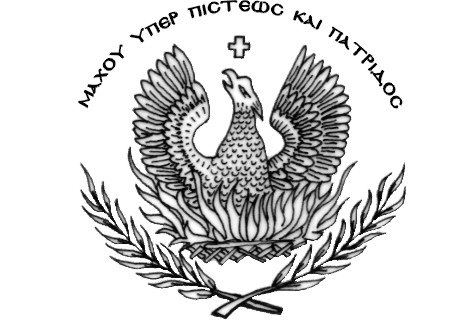 